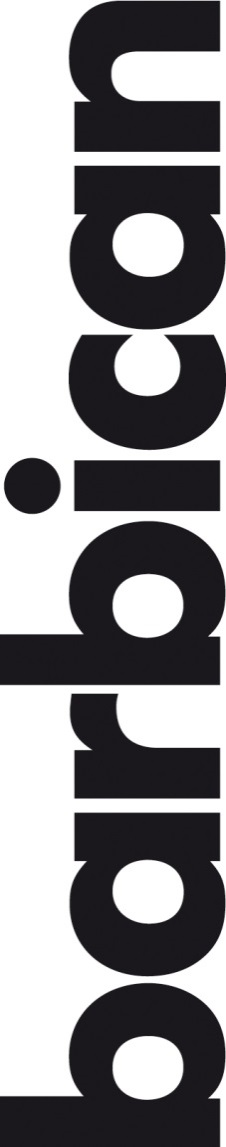 FURTHER EVENT DETAILS ANNOUNCED Max Richter: Voices (world premiere) + Infra Mon 17 & Tue 18 Feb 2020, Barbican HallTickets £35 – 45The Barbican has commissioned Voices, a new work by composer Max Richter, known for his style that combines the classical tradition with the experimentalism of contemporary electronica. The world premiere of Voices will be given at the Barbican this month, performed by the composer himself on keyboards alongside a narrator, members of award-winning choir Tenebrae, solo violinist Mari Samuelsen, solo soprano Grace Davidson, conductor Robert Ziegler and an orchestra featuring a radically reimagined instrumentation, comprising of eight violins, six violas, 24 cellos, twelve double basses, a bass drum and a harp. Voices is Richter’s response to the current changes to our global society and he came up with the concept of what he describes as ‘a negative orchestra. One that has been turned upside down. It is not dominated by the high frequencies made by upper strings and woodwind, as in a conventional orchestra but overwhelmingly features low frequencies, made by cellos and double basses amongst other instruments.’ The first half in each of the two Barbican concerts features a live performance of Max Richter’s Infra – written for piano, electronics and string quintet. Originally a score to Olivier Award-winning choreographer Wayne McGregor’s Royal Opera House ballet of the same name (2008), Infra was later extended into a full album and released on FatCat Records in 2010 and reissued by Deutsche Grammophon in 2014. Infra was created as a response to London’s 2005 terrorist bombings. Max Richter said: “It’s a good contrast and since both pieces share a social theme, it makes sense to pair them.”With this new commission, Richter continues his long-established relationship with the Barbican. Most recently he co-curated Sounds and Visions, a Barbican weekend of film and music, with artist Yulia Mahr (May 2018), which followed on from a performance of his landmark eight-hour piece Sleep in an overnight event at Old Billingsgate alongside the Max Richter Ensemble in May 2017. Produced by the Barbican Find out moreLee Ranaldo & Raül Refree
+ Leila Bordreuil
Tue 7 Apr 2020, Milton Court Concert Hall, 7.30pm 
Tickets £25 plus booking fee 
Singer, songwriter, guitarist, poet, visual artist and co-founder of Sonic Youth, Lee Ranaldo and renowned producer Raül Refree will bring their new creative partnership to the Barbican’s music programme this April. In the intimate setting of Milton Court Concert Hall the duo will present material from their forthcoming new album Names of North End Women (out on Mute on 21 Feb 2020).Support comes from Brooklyn-based French cellist, composer and sound artist Leila Bordreuil whose musical output includes harsh noise, free jazz, contemporary classical and experimental traditions without adhering to any of them. Produced by the Barbican
Find out more Aldous Harding  
+ Ruthie
Wed 20 May 2020, Barbican Hall, 8pm 
Tickets £20 – 25 plus booking fee New Zealand singer-songwriter Aldous Harding makes her Barbican debut in May 2020 alongside her band in a concert featuring material from across her three studio albums to date. Support comes from Ruthie, the project of singer-songwriter Naomi Baguley, evoking 70s nostalgia with piano hooks, girl group backing harmonies and psych tinged guitars.Produced by the Barbican in association with Bird on the Wire 
Find out moreChristian LöfflerMon 25 May 2020, Barbican Hall, 7.30pm 
Tickets £22.50 – 27.50 plus booking fee German electronic/techno producer, musician and visual artist, Christian Löffler makes his Barbican debut this May with a new immersive A/V performance. Sound and visuals will be in a dynamic dialogue featuring material from his latest and fourth studio album Lys (Danish for ‘light’) alongside specially commissioned visuals by Canadian lighting designer Chris Moylan, who has been critically acclaimed for his innovative visual atmospheres. Löffler’s warm and euphoric sound combined with Moylan’s glowing stage design will give shape and form to the otherwise elusive essence of light.  Christian Löffler’s music is deeply rooted in the area he was brought up in and where he spends a lot of his time – the Darss peninsula in Germany on the southern shore of the Baltic Sea. 
Lys is an album which shimmers with hope and optimism and is a selection of Löffler’s favourite productions from the past three years, compiled into one enchanting and deeply moving listening experience.
Christian Löffler’s music has been streamed over 150 million times and the artist has performed alongside notable acts such as alt-J, Bonobo, The Glitch Mob, JUNGLE, Noisia, Nick Murphy fka Chet Faker, Son Lux, Axwell & Ingrosso, Hardwell, and ZHU at renowned festivals worldwide. Following the UK live premiere of Lys at the Barbican, this audio-visual show will be embarking on a world tour.Produced by the Barbican in association with Soundcrash  
Find out more COMING UP SOONMax Richter: Voices + Infra Mon 17 & Tue 18 Feb 2020, Barbican Hall, 8pm Tickets £35 – 45Find out moreThese New Puritans: The Blue Door 
Sunday 23 February 2020, Barbican Hall, 8pm 
Tickets £17.50 – 22.50 plus booking fee 
Find out moreAndy Warhol's Screen Tests – Reel #10with a new soundtrack created and performed by LeifUS 1964-66, Dir Andy Warhol, 16mm presentation, 40 min approx.Silent Film and Live MusicThu 27 Feb 2020, Barbican Cinema 1, 7pm Tickets £12.50 plus booking fee Find out more Efterklang 
+ Kristín Anna
Sat 29 Feb 2020, Barbican Hall, 8pm 
Tickets £20 – 25 plus booking fee Find out morePatrick WatsonFri 6 March 2020, Barbican Hall, 8pm Tickets £20 – 25 plus booking fee Find out moreKelly Moran and Missy MazzoliFri 6 Mar 2020, Milton Court Concert Hall, 7.30pm 
Tickets £20 plus booking fee 
Find out moreKing Creosote: From Scotland with Love 
Screening of Virginia Heath’s documentary film with live accompaniment
Saturday 14 March 2020, Barbican Hall, 8pm 
Tickets £20 – 35 plus booking fee 
Find out moreChick Corea Trilogy
with Christian McBride and Brian Blade 
Monday 16 March 2020, Barbican Hall, 8pm 
Tickets £35 – 45 plus booking fee 
Find out moreAlison Balsom plays Sketches of Spainwith Guildhall Jazz EnsembleWed 18 Mar 2020, Milton Court Concert Hall, 7.30pm Tickets £15 – 31 plus booking fee Find our morePart of Alison Balsom Milton Court Artist-in-ResidenceThe Lark Ascending: People, Music, Landscape
With Richard King, Arthur Jeffes, Andrew Weatherall, Vashti Bunyan, Daniel Pioro and friends, Rob St John, and Deep Throat Choir
Tuesday 24 March 2020, Barbican Hall, 7.30pm 
Tickets £17.50 – 22.50plus booking fee 
Find out moreRichard Dawson: Delight is Right
Saturday 28 March 2020, Barbican Hall, 7pm 
Tickets £17.50 – 25 plus booking fee 
Find out moreLee Ranaldo & Raül Refree
+ Leila Bordreuil
Tue 7 Apr 2020, Milton Court Concert Hall, 7.30pm 
Tickets £25 plus booking fee 
Find out moreLankum  
Wed 15 Apr 2020, Barbican Hall, 7.30pm 
Tickets £17.50 – 22.50 plus booking fee Find out moreShards  
Fri 17 Apr 2020, Milton Court Concert Hall, 7.30pm 
Tickets £15 plus booking fee 
Find out moreDamir ImamovićFri 1 May 2020, LSO St Luke’s, 7.30pmTickets £25 plus booking fee Find out morePropaganda A weekend of music, art and spoken word curated by Shabaka Hutchings Friday 8 – Sunday 10 May 2020Barbican Hall & foyers, LSO St Luke’s, Milton Court Concert Hall, St Giles’ CripplegateTickets £10 – 20, plus booking fee Find out more Aldous Harding  
+ Ruthie
Wed 20 May 2020, Barbican Hall, 8pm 
Tickets £20 – 25 plus booking fee 
Find out moreAoife O’Donovan
Fri 22 May 2020, Milton Court Concert Hall, 7.30pm 
Tickets £20 – 25 plus booking fee
Find out moreChristian LöfflerMon 25 May 2020, Barbican Hall, 7.30pm 
Tickets £22.50 – 27.50 plus booking fee 
Find out moreDamon Albarn:  The Nearer the Fountain, More Pure the Stream Flows 
Tuesday 26 May 2020, Barbican Hall, 8pm 
Tickets £20 – 40 plus booking fee 
Find out moreJazz at Lincoln Center Orchestra with Wynton MarsalisJazz Ambassadors 
Wed 27 May 2020, Barbican Hall, 7.30pmTickets £30 – 50 plus booking fee Find out more The Jungle
Jazz at Lincoln Center Orchestra with Wynton Marsalis 
& London Symphony Orchestra / Rattle 
Sat 30 & Sun 31 May 2020, Barbican Hall
Tickets £40 – 85
Find out moreErland Cooper: An Orkney Triptych
with the London Contemporary Orchestra
Sat 13 Jun 2020, Barbican Hall, 8pm 
Tickets £20 – 25 plus booking fee
Find out moreJulia Holter: The Passion of Joan of Arc
Saturday 27 June 2020, Barbican Hall, 7.30pm 
Tickets £17.50 – 25 plus booking fee 
Find out moreNicola Cruz Tue 30 Jun 2020, Barbican Hall, 8pmTickets £20 – 25 plus booking fee 
Find out moreENDS

Notes to Editors Barbican Box Office: 0845 120 7550
www.barbican.org.uk

Press Information 

For any further information, images or to arrange interviews, please contact the Barbican’s music media relations team: Annikaisa Vainio-Miles, Senior Communications Manager 
t - +44 (0)20 7382 7090
e – annikaisa.vainio-miles@barbican.org.uk

Sabine Kindel, Communications Manager
t - +44 (0)20 7382 6199
e – sabine.kindel@barbican.org.ukEdward Maitland Smith, Communications Officer  
t - +44 (0)20 7382 6196
e – Edward.MaitlandSmith@barbican.org.ukEtan Kinsella, Communications Assistant 
t - +44 (0)20 7382 6138
e – etan.kinsella@barbican.org.ukAbout the BarbicanA world-class arts and learning organisation, the Barbican pushes the boundaries of all major art forms including dance, film, music, theatre and visual arts. Its creative learning programme further underpins everything it does. Over a million people attend events annually, hundreds of artists and performers are featured, and more than 300 staff work onsite. The architecturally renowned centre opened in 1982 and comprises the Barbican Hall, the Barbican Theatre, The Pit, Cinemas 1, 2 and 3, Barbican Art Gallery, a second gallery The Curve, public spaces, a library, the Lakeside Terrace, a glasshouse conservatory, conference facilities and three restaurants. The City of London Corporation is the founder and principal funder of the Barbican Centre.The Barbican is home to Resident Orchestra, London Symphony Orchestra; Associate Orchestra, BBC Symphony Orchestra; Associate Ensembles the Academy of Ancient Music and Britten Sinfonia, Associate Producer Serious, and Artistic Partner Create. Our Artistic Associates include Boy Blue, Cheek by Jowl, Deborah Warner, Drum Works and Michael Clark Company. The Los Angeles Philharmonic are the Barbican’s International Orchestral Partner, the Australian Chamber Orchestra are International Associate Ensemble at Milton Court, and Jazz at Lincoln Center Orchestra are International Associate Ensemble.  Find us on Facebook | Twitter | Instagram | YouTube | Spotify